Verklaring van de gemeente over de verstoorde bereikbaarheid van een onderneming als gevolg van openbare werkenAIO/2016/RTHOW-160316//////////////////////////////////////////////////////////////////////////////////////////////////////////////////////////////////////////////////////////////////////////////////////////////////////////////////////////////////////////////////////////////////////////////////////////////////////////////////////////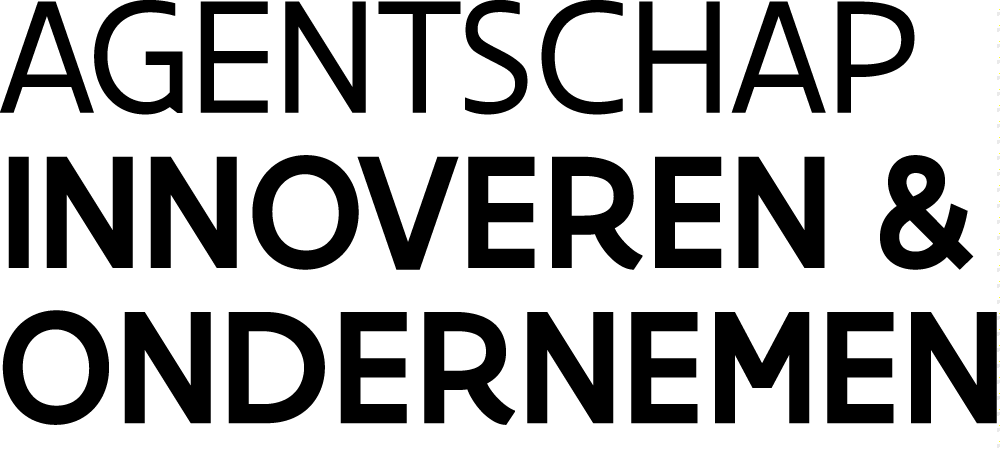 AGENTSCHAP INNOVEREN EN ONDERNEMENAfdeling Bedrijfs- en OmgevingssteunKoning Albert II-laan 35 bus 12, 1030 BRUSSELTel. 02 553 38 38  Fax 02 553 37 88E-mail: hinderopenbarewerken@vlaanderen.beIn te vullen door de behandelende afdelingontvangstdatumAGENTSCHAP INNOVEREN EN ONDERNEMENAfdeling Bedrijfs- en OmgevingssteunKoning Albert II-laan 35 bus 12, 1030 BRUSSELTel. 02 553 38 38  Fax 02 553 37 88E-mail: hinderopenbarewerken@vlaanderen.beAGENTSCHAP INNOVEREN EN ONDERNEMENAfdeling Bedrijfs- en OmgevingssteunKoning Albert II-laan 35 bus 12, 1030 BRUSSELTel. 02 553 38 38  Fax 02 553 37 88E-mail: hinderopenbarewerken@vlaanderen.beWaarvoor dient deze verklaring?Een zelfstandige, of een kleine of middelgrote onderneming die gedurende ten minste een maand moeilijk bereikbaar is voor de klanten en de leveranciers als gevolg van werkzaamheden, uitgevoerd op het openbare domein, of als gevolg van werkzaamheden van openbaar nut, kan een rentetoelage voor hinder bij openbare werken aanvragen. Op die aanvraag is het decreet van 7 juli 2006 houdende toekenning van een rentetoelage voor ondernemingen die lijden onder de verstoorde bereikbaarheid ten gevolge van hinder door openbare werken en de uitvoeringsbesluiten van dat decreet van toepassing.Met dit formulier laat het Agentschap Innoveren en Ondernemen de duurtijd van de openbare werken attesteren door de gemeente. Deze verklaring kan ook worden gebruikt bij de aanvraag van een waarborg voor hinder bij openbare werken.Waarvoor dient deze verklaring?Een zelfstandige, of een kleine of middelgrote onderneming die gedurende ten minste een maand moeilijk bereikbaar is voor de klanten en de leveranciers als gevolg van werkzaamheden, uitgevoerd op het openbare domein, of als gevolg van werkzaamheden van openbaar nut, kan een rentetoelage voor hinder bij openbare werken aanvragen. Op die aanvraag is het decreet van 7 juli 2006 houdende toekenning van een rentetoelage voor ondernemingen die lijden onder de verstoorde bereikbaarheid ten gevolge van hinder door openbare werken en de uitvoeringsbesluiten van dat decreet van toepassing.Met dit formulier laat het Agentschap Innoveren en Ondernemen de duurtijd van de openbare werken attesteren door de gemeente. Deze verklaring kan ook worden gebruikt bij de aanvraag van een waarborg voor hinder bij openbare werken.Aan wie bezorgt u deze verklaring?Stuur deze verklaring naar de afdeling Bedrijfs- en Omgevingssteun op het bovenstaande adres.Aan wie bezorgt u deze verklaring?Stuur deze verklaring naar de afdeling Bedrijfs- en Omgevingssteun op het bovenstaande adres.Waar vindt u meer informatie?Voor meer informatie kunt u terecht op www.vlaio.be onder het thema “Hinder openbare werken”.Waar vindt u meer informatie?Voor meer informatie kunt u terecht op www.vlaio.be onder het thema “Hinder openbare werken”.Gegevens van de aanvraagGegevens van de aanvraagGegevens van de aanvraagGegevens van de aanvraagGegevens van de aanvraagGegevens van de aanvraagGegevens van de aanvraagGegevens van de aanvraagGegevens van de aanvraagGegevens van de aanvraagGegevens van de aanvraagGegevens van de aanvraagGegevens van de aanvraagGegevens van de aanvraagGegevens van de aanvraagGegevens van de aanvraagGegevens van de aanvraagGegevens van de aanvraagGegevens van de aanvraagGegevens van de aanvraagGegevens van de aanvraagGegevens van de aanvraagGegevens van de aanvraagdossiernummer rentetoelagedossiernummer rentetoelagedossiernummer rentetoelagedossiernummer rentetoelagedossiernummer rentetoelagedossiernummer rentetoelagedossiernummer rentetoelagenaam van de ondernemingnaam van de ondernemingnaam van de ondernemingnaam van de ondernemingnaam van de ondernemingnaam van de ondernemingnaam van de ondernemingGegevens van de getroffen exploitatiezetelGegevens van de getroffen exploitatiezetelGegevens van de getroffen exploitatiezetelGegevens van de getroffen exploitatiezetelGegevens van de getroffen exploitatiezetelGegevens van de getroffen exploitatiezetelGegevens van de getroffen exploitatiezetelGegevens van de getroffen exploitatiezetelGegevens van de getroffen exploitatiezetelGegevens van de getroffen exploitatiezetelGegevens van de getroffen exploitatiezetelGegevens van de getroffen exploitatiezetelGegevens van de getroffen exploitatiezetelGegevens van de getroffen exploitatiezetelGegevens van de getroffen exploitatiezetelGegevens van de getroffen exploitatiezetelGegevens van de getroffen exploitatiezetelGegevens van de getroffen exploitatiezetelGegevens van de getroffen exploitatiezetelGegevens van de getroffen exploitatiezetelGegevens van de getroffen exploitatiezetelGegevens van de getroffen exploitatiezetelGegevens van de getroffen exploitatiezetelstraat en nummerstraat en nummerstraat en nummerstraat en nummerstraat en nummerstraat en nummerstraat en nummerpostnummer en gemeentepostnummer en gemeentepostnummer en gemeentepostnummer en gemeentepostnummer en gemeentepostnummer en gemeentepostnummer en gemeenteDuurtijd van de werkzaamhedenDuurtijd van de werkzaamhedenDuurtijd van de werkzaamhedenDuurtijd van de werkzaamhedenDuurtijd van de werkzaamhedenDuurtijd van de werkzaamhedenDuurtijd van de werkzaamhedenDuurtijd van de werkzaamhedenDuurtijd van de werkzaamhedenDuurtijd van de werkzaamhedenDuurtijd van de werkzaamhedenDuurtijd van de werkzaamhedenDuurtijd van de werkzaamhedenDuurtijd van de werkzaamhedenDuurtijd van de werkzaamhedenDuurtijd van de werkzaamhedenDuurtijd van de werkzaamhedenDuurtijd van de werkzaamhedenDuurtijd van de werkzaamhedenDuurtijd van de werkzaamhedenDuurtijd van de werkzaamhedenDuurtijd van de werkzaamhedenDuurtijd van de werkzaamhedenvan:van:dagmaandjaarjaartot en met:tot en met:tot en met:dagdagmaandjaarVerklaring door de gemachtigde van het college van burgemeester en schepenenVerklaring door de gemachtigde van het college van burgemeester en schepenenVerklaring door de gemachtigde van het college van burgemeester en schepenenVerklaring door de gemachtigde van het college van burgemeester en schepenenVerklaring door de gemachtigde van het college van burgemeester en schepenenVerklaring door de gemachtigde van het college van burgemeester en schepenenVerklaring door de gemachtigde van het college van burgemeester en schepenenVerklaring door de gemachtigde van het college van burgemeester en schepenenVerklaring door de gemachtigde van het college van burgemeester en schepenenVerklaring door de gemachtigde van het college van burgemeester en schepenenVerklaring door de gemachtigde van het college van burgemeester en schepenenVerklaring door de gemachtigde van het college van burgemeester en schepenenVerklaring door de gemachtigde van het college van burgemeester en schepenenVerklaring door de gemachtigde van het college van burgemeester en schepenenVerklaring door de gemachtigde van het college van burgemeester en schepenenVerklaring door de gemachtigde van het college van burgemeester en schepenenVerklaring door de gemachtigde van het college van burgemeester en schepenenVerklaring door de gemachtigde van het college van burgemeester en schepenenVerklaring door de gemachtigde van het college van burgemeester en schepenenVerklaring door de gemachtigde van het college van burgemeester en schepenenVerklaring door de gemachtigde van het college van burgemeester en schepenenVerklaring door de gemachtigde van het college van burgemeester en schepenenVerklaring door de gemachtigde van het college van burgemeester en schepenenAls gemachtigde van het college van burgemeester en schepenen van de gemeente of de stad waar de getroffen exploitatiezetel is gelegen, verklaar ik dat openbare werken voor de klanten en de leveranciers de toegang tot de ruimtes van de exploitatiezetel belemmeren of verhinderen, of hebben belemmerd of verhinderd gedurende de hierboven vermelde periode.Als gemachtigde van het college van burgemeester en schepenen van de gemeente of de stad waar de getroffen exploitatiezetel is gelegen, verklaar ik dat openbare werken voor de klanten en de leveranciers de toegang tot de ruimtes van de exploitatiezetel belemmeren of verhinderen, of hebben belemmerd of verhinderd gedurende de hierboven vermelde periode.Als gemachtigde van het college van burgemeester en schepenen van de gemeente of de stad waar de getroffen exploitatiezetel is gelegen, verklaar ik dat openbare werken voor de klanten en de leveranciers de toegang tot de ruimtes van de exploitatiezetel belemmeren of verhinderen, of hebben belemmerd of verhinderd gedurende de hierboven vermelde periode.Als gemachtigde van het college van burgemeester en schepenen van de gemeente of de stad waar de getroffen exploitatiezetel is gelegen, verklaar ik dat openbare werken voor de klanten en de leveranciers de toegang tot de ruimtes van de exploitatiezetel belemmeren of verhinderen, of hebben belemmerd of verhinderd gedurende de hierboven vermelde periode.Als gemachtigde van het college van burgemeester en schepenen van de gemeente of de stad waar de getroffen exploitatiezetel is gelegen, verklaar ik dat openbare werken voor de klanten en de leveranciers de toegang tot de ruimtes van de exploitatiezetel belemmeren of verhinderen, of hebben belemmerd of verhinderd gedurende de hierboven vermelde periode.Als gemachtigde van het college van burgemeester en schepenen van de gemeente of de stad waar de getroffen exploitatiezetel is gelegen, verklaar ik dat openbare werken voor de klanten en de leveranciers de toegang tot de ruimtes van de exploitatiezetel belemmeren of verhinderen, of hebben belemmerd of verhinderd gedurende de hierboven vermelde periode.Als gemachtigde van het college van burgemeester en schepenen van de gemeente of de stad waar de getroffen exploitatiezetel is gelegen, verklaar ik dat openbare werken voor de klanten en de leveranciers de toegang tot de ruimtes van de exploitatiezetel belemmeren of verhinderen, of hebben belemmerd of verhinderd gedurende de hierboven vermelde periode.Als gemachtigde van het college van burgemeester en schepenen van de gemeente of de stad waar de getroffen exploitatiezetel is gelegen, verklaar ik dat openbare werken voor de klanten en de leveranciers de toegang tot de ruimtes van de exploitatiezetel belemmeren of verhinderen, of hebben belemmerd of verhinderd gedurende de hierboven vermelde periode.Als gemachtigde van het college van burgemeester en schepenen van de gemeente of de stad waar de getroffen exploitatiezetel is gelegen, verklaar ik dat openbare werken voor de klanten en de leveranciers de toegang tot de ruimtes van de exploitatiezetel belemmeren of verhinderen, of hebben belemmerd of verhinderd gedurende de hierboven vermelde periode.Als gemachtigde van het college van burgemeester en schepenen van de gemeente of de stad waar de getroffen exploitatiezetel is gelegen, verklaar ik dat openbare werken voor de klanten en de leveranciers de toegang tot de ruimtes van de exploitatiezetel belemmeren of verhinderen, of hebben belemmerd of verhinderd gedurende de hierboven vermelde periode.Als gemachtigde van het college van burgemeester en schepenen van de gemeente of de stad waar de getroffen exploitatiezetel is gelegen, verklaar ik dat openbare werken voor de klanten en de leveranciers de toegang tot de ruimtes van de exploitatiezetel belemmeren of verhinderen, of hebben belemmerd of verhinderd gedurende de hierboven vermelde periode.Als gemachtigde van het college van burgemeester en schepenen van de gemeente of de stad waar de getroffen exploitatiezetel is gelegen, verklaar ik dat openbare werken voor de klanten en de leveranciers de toegang tot de ruimtes van de exploitatiezetel belemmeren of verhinderen, of hebben belemmerd of verhinderd gedurende de hierboven vermelde periode.Als gemachtigde van het college van burgemeester en schepenen van de gemeente of de stad waar de getroffen exploitatiezetel is gelegen, verklaar ik dat openbare werken voor de klanten en de leveranciers de toegang tot de ruimtes van de exploitatiezetel belemmeren of verhinderen, of hebben belemmerd of verhinderd gedurende de hierboven vermelde periode.Als gemachtigde van het college van burgemeester en schepenen van de gemeente of de stad waar de getroffen exploitatiezetel is gelegen, verklaar ik dat openbare werken voor de klanten en de leveranciers de toegang tot de ruimtes van de exploitatiezetel belemmeren of verhinderen, of hebben belemmerd of verhinderd gedurende de hierboven vermelde periode.Als gemachtigde van het college van burgemeester en schepenen van de gemeente of de stad waar de getroffen exploitatiezetel is gelegen, verklaar ik dat openbare werken voor de klanten en de leveranciers de toegang tot de ruimtes van de exploitatiezetel belemmeren of verhinderen, of hebben belemmerd of verhinderd gedurende de hierboven vermelde periode.Als gemachtigde van het college van burgemeester en schepenen van de gemeente of de stad waar de getroffen exploitatiezetel is gelegen, verklaar ik dat openbare werken voor de klanten en de leveranciers de toegang tot de ruimtes van de exploitatiezetel belemmeren of verhinderen, of hebben belemmerd of verhinderd gedurende de hierboven vermelde periode.Als gemachtigde van het college van burgemeester en schepenen van de gemeente of de stad waar de getroffen exploitatiezetel is gelegen, verklaar ik dat openbare werken voor de klanten en de leveranciers de toegang tot de ruimtes van de exploitatiezetel belemmeren of verhinderen, of hebben belemmerd of verhinderd gedurende de hierboven vermelde periode.Als gemachtigde van het college van burgemeester en schepenen van de gemeente of de stad waar de getroffen exploitatiezetel is gelegen, verklaar ik dat openbare werken voor de klanten en de leveranciers de toegang tot de ruimtes van de exploitatiezetel belemmeren of verhinderen, of hebben belemmerd of verhinderd gedurende de hierboven vermelde periode.Als gemachtigde van het college van burgemeester en schepenen van de gemeente of de stad waar de getroffen exploitatiezetel is gelegen, verklaar ik dat openbare werken voor de klanten en de leveranciers de toegang tot de ruimtes van de exploitatiezetel belemmeren of verhinderen, of hebben belemmerd of verhinderd gedurende de hierboven vermelde periode.Als gemachtigde van het college van burgemeester en schepenen van de gemeente of de stad waar de getroffen exploitatiezetel is gelegen, verklaar ik dat openbare werken voor de klanten en de leveranciers de toegang tot de ruimtes van de exploitatiezetel belemmeren of verhinderen, of hebben belemmerd of verhinderd gedurende de hierboven vermelde periode.Als gemachtigde van het college van burgemeester en schepenen van de gemeente of de stad waar de getroffen exploitatiezetel is gelegen, verklaar ik dat openbare werken voor de klanten en de leveranciers de toegang tot de ruimtes van de exploitatiezetel belemmeren of verhinderen, of hebben belemmerd of verhinderd gedurende de hierboven vermelde periode.Als gemachtigde van het college van burgemeester en schepenen van de gemeente of de stad waar de getroffen exploitatiezetel is gelegen, verklaar ik dat openbare werken voor de klanten en de leveranciers de toegang tot de ruimtes van de exploitatiezetel belemmeren of verhinderen, of hebben belemmerd of verhinderd gedurende de hierboven vermelde periode.Als gemachtigde van het college van burgemeester en schepenen van de gemeente of de stad waar de getroffen exploitatiezetel is gelegen, verklaar ik dat openbare werken voor de klanten en de leveranciers de toegang tot de ruimtes van de exploitatiezetel belemmeren of verhinderen, of hebben belemmerd of verhinderd gedurende de hierboven vermelde periode.datumdatumdatumdatumdatumdatumdagdagmaandmaandjaarjaarhandtekening
handtekening
handtekening
handtekening
handtekening
voor- en achternaam voor- en achternaam voor- en achternaam voor- en achternaam voor- en achternaam functie functie functie functie functie 